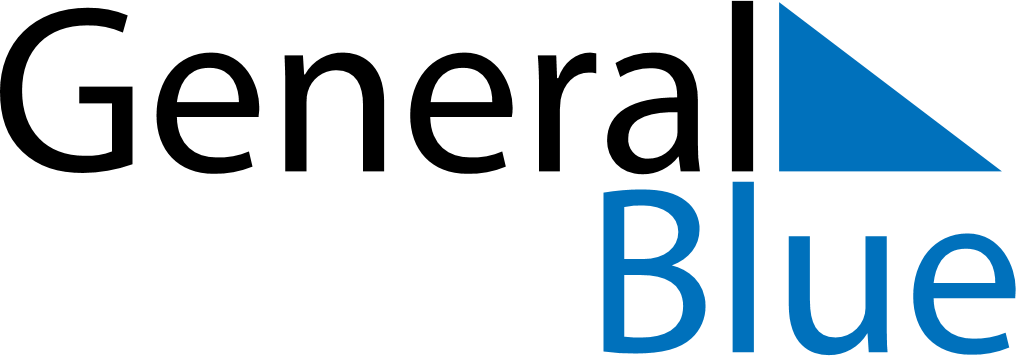 July 2024July 2024July 2024July 2024July 2024July 2024Ljusdal, Gaevleborg, SwedenLjusdal, Gaevleborg, SwedenLjusdal, Gaevleborg, SwedenLjusdal, Gaevleborg, SwedenLjusdal, Gaevleborg, SwedenLjusdal, Gaevleborg, SwedenSunday Monday Tuesday Wednesday Thursday Friday Saturday 1 2 3 4 5 6 Sunrise: 3:15 AM Sunset: 10:43 PM Daylight: 19 hours and 28 minutes. Sunrise: 3:16 AM Sunset: 10:42 PM Daylight: 19 hours and 26 minutes. Sunrise: 3:18 AM Sunset: 10:41 PM Daylight: 19 hours and 23 minutes. Sunrise: 3:19 AM Sunset: 10:40 PM Daylight: 19 hours and 20 minutes. Sunrise: 3:21 AM Sunset: 10:39 PM Daylight: 19 hours and 17 minutes. Sunrise: 3:22 AM Sunset: 10:37 PM Daylight: 19 hours and 14 minutes. 7 8 9 10 11 12 13 Sunrise: 3:24 AM Sunset: 10:36 PM Daylight: 19 hours and 11 minutes. Sunrise: 3:26 AM Sunset: 10:34 PM Daylight: 19 hours and 8 minutes. Sunrise: 3:28 AM Sunset: 10:33 PM Daylight: 19 hours and 4 minutes. Sunrise: 3:30 AM Sunset: 10:31 PM Daylight: 19 hours and 1 minute. Sunrise: 3:32 AM Sunset: 10:29 PM Daylight: 18 hours and 57 minutes. Sunrise: 3:34 AM Sunset: 10:28 PM Daylight: 18 hours and 53 minutes. Sunrise: 3:36 AM Sunset: 10:26 PM Daylight: 18 hours and 49 minutes. 14 15 16 17 18 19 20 Sunrise: 3:38 AM Sunset: 10:24 PM Daylight: 18 hours and 45 minutes. Sunrise: 3:41 AM Sunset: 10:22 PM Daylight: 18 hours and 41 minutes. Sunrise: 3:43 AM Sunset: 10:20 PM Daylight: 18 hours and 36 minutes. Sunrise: 3:45 AM Sunset: 10:18 PM Daylight: 18 hours and 32 minutes. Sunrise: 3:48 AM Sunset: 10:15 PM Daylight: 18 hours and 27 minutes. Sunrise: 3:50 AM Sunset: 10:13 PM Daylight: 18 hours and 23 minutes. Sunrise: 3:52 AM Sunset: 10:11 PM Daylight: 18 hours and 18 minutes. 21 22 23 24 25 26 27 Sunrise: 3:55 AM Sunset: 10:08 PM Daylight: 18 hours and 13 minutes. Sunrise: 3:57 AM Sunset: 10:06 PM Daylight: 18 hours and 8 minutes. Sunrise: 4:00 AM Sunset: 10:04 PM Daylight: 18 hours and 3 minutes. Sunrise: 4:02 AM Sunset: 10:01 PM Daylight: 17 hours and 58 minutes. Sunrise: 4:05 AM Sunset: 9:58 PM Daylight: 17 hours and 53 minutes. Sunrise: 4:07 AM Sunset: 9:56 PM Daylight: 17 hours and 48 minutes. Sunrise: 4:10 AM Sunset: 9:53 PM Daylight: 17 hours and 43 minutes. 28 29 30 31 Sunrise: 4:13 AM Sunset: 9:51 PM Daylight: 17 hours and 37 minutes. Sunrise: 4:15 AM Sunset: 9:48 PM Daylight: 17 hours and 32 minutes. Sunrise: 4:18 AM Sunset: 9:45 PM Daylight: 17 hours and 27 minutes. Sunrise: 4:21 AM Sunset: 9:43 PM Daylight: 17 hours and 21 minutes. 